SPRINGBOK :South African rugby team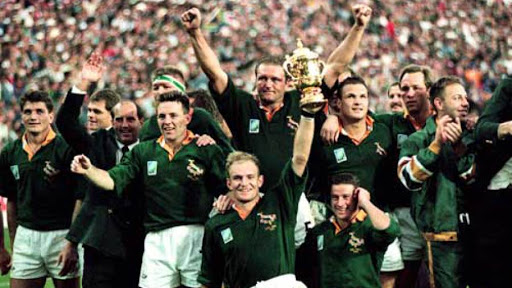 The springboks won against the all blacks in 1995 at the world cup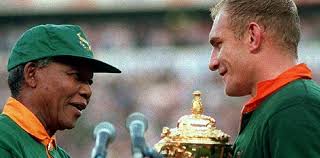 